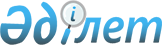 Мұғалжар аудандық мәслихатының 2017 жылғы 12 желтоқсандағы № 129 "2018-2020 жылдарға арналған Мұғалжар аудандық бюджетін бекіту туралы" шешіміне өзгерістер мен толықтыру енгізу туралы
					
			Мерзімі біткен
			
			
		
					Ақтөбе облысы Мұғалжар аудандық мәслихатының 2018 жылғы 23 қарашадағы № 243 шешімі. Ақтөбе облысы Әділет департаментінің Мұғалжар аудандық Әділет басқармасында 2018 жылғы 27 қарашада № 3-9-215 болып тіркелді. Мерзімі өткендіктен қолданыс тоқтатылды
      Қазақстан Республикасының 2008 жылғы 4 желтоқсандағы Бюджет Кодексінің 106, 109 баптарына, Қазақстан Республикасының 2001 жылғы 23 қаңтардағы "Қазақстан Республикасындағы жергілікті мемлекеттік басқару және өзін-өзі басқару туралы" Заңының 6 бабына сәйкес, Мұғалжар аудандық мәслихаты ШЕШІМ ҚАБЫЛДАДЫ:
      1. Мұғалжар аудандық мәслихатының 2017 жылғы 12 желтоқсандағы № 129 "2018-2020 жылдарға арналған Мұғалжар аудандық бюджетін бекіту туралы" (нормативтік құқықтық актілерді мемлекеттік тіркеу тізілімінде № 5796 тіркелген, 2018 жылдың 17 қаңтарында Қазақстан Республикасы нормативтік құқықтық актілерінің электрондық түрдегі эталондық бақылау банкінде жарияланған) шешіміне мынадай өзгерістер мен толықтыру енгізілсін:
      1 тармақта:
      1) тармақшасында:
      кірістер - "13 935 626,8" сандары "13 805 506,8" сандарына ауыстырылсын;
      оның ішінде:
      салықтық түсімдер - "9 575 916,0" сандары "10 039 138,0" сандарына ауыстырылсын;
      салықтық емес түсімдер - "506 260" сандары "15 038,0" сандарына ауыстырылсын;
      негізгі капиталды сатудан түсетін түсімдер - "25 000" сандары "53 000,0" сандарына ауыстырылсын;
      трансферттер түсімдері - "3 828 450,8" сандары "3 698 330,8" сандарына ауыстырылсын;
      2) тармақшасында:
      шығындар - "14 319 888,6" сандары "14 189 768,6" сандарына ауыстырылсын;
      6 тармақта:
      екінші абзацта:
      "48 709,0" сандары "53 709,0" сандарына ауыстырылсын;
      үшінші абзацта:
      "14 566,0" сандары "10 916,0" сандарына ауыстырылсын;
      төртінші абзацта:
      "6 118,0" сандары "5 430,0" сандарына ауыстырылсын;
      жетінші абзацта:
      "7 000,0" сандары "4 432,0" сандарына ауыстырылсын;
      тоғызыншы абзацта:
      "33 740,0" сандары "51 075,0" сандарына ауыстырылсын;
      оныншы абзацта:
      "4 737,0" сандары "10 181,0" сандарына ауыстырылсын;
      он төртінші абзацта:
      "24 738,0" сандары "18 810,0" сандарына ауыстырылсын;
      он бесінші абзацта:
      "182 882,0" сандары "183 682,0" сандарына ауыстырылсын;
      7 тармақта:
      сегізінші абзацта:
      "301 072,0" сандары "289 434,0" сандарына ауыстырылсын;
      тоғызыншы абзацта:
      "289 765,0" сандары "287 492,0" сандарына ауыстырылсын;
      оныншы абзацта:
      "151 679,0" сандары "132 832,0" сандарына ауыстырылсын;
      он үшінші абзацта:
      "297 535,0" сандары "264 158,0" сандарына ауыстырылсын;
      он төртінші абзацта:
      "168 473,0" сандары "167 055,0" сандарына ауыстырылсын;
      он алтыншы абзацта:
      "294 171,0" сандары "271 777,0" сандарына ауыстырылсын;
      он тоғызыншы абзацта:
      "81 422,0" сандары "58 210,0" сандарына ауыстырылсын;
      жиырма бірінші абзацта:
      "123 276,0" сандары "116 151,0" сандарына ауыстырылсын;
      8 тармақта:
      төртінші абзацта:
      "131 163,0" сандары "109 679,0" сандарына ауыстырылсын;
      сегізінші абзацта:
      "26 142,0" сандары "26 071,0" сандарына ауыстырылсын;
      он бірінші абзацта:
      "37 314,0" сандары "27 681,0" сандарына ауыстырылсын;
      он төртінші абзацта:
      "10 000,0" сандары "6 590,0" сандарына ауыстырылсын;
      он сегізінші абзацта:
      "3 420,5" сандары "2 850,5" сандарына ауыстырылсын;
      он тоғызыншы абзацта:
      "412,5" сандары "0,0" сандарына ауыстырылсын;
      9 тармақ мынадай мазмұндағы абзацпен толықтырылсын:
      "Талдысай ауылындағы су жүйелері мен имараттарының құрылысына - сметалық-жобалау құжаттамаларын әзірлеуге - 1 000,0 мың теңге.".
      2. Көрсетілген шешімнің 1, 5 қосымшалары осы шешімнің 1, 2 қосымшаларына сәйкес жаңа редакцияда жазылсын.
      3. "Мұғалжар аудандық мәслихатының аппараты" мемлекеттік мекемесі заңнамада белгіленген тәртіппен:
      1) осы шешімді Мұғалжар аудандық Әділет басқармасында мемлекеттік тіркеуді;
      2) осы шешімді Қазақстан Республикасы нормативтік құқықтық актілерінің эталондық бақылау банкінде ресми жариялауға жіберуді қамтамасыз етсін.
      4. Осы шешім 2018 жылдың 1 қаңтарынан бастап қолданысқа енгізіледі. 2018 жылға арналған Мұғалжар аудандық бюджеті Қаладағы аудан, аудандық маңызы бар қала, кент, ауыл, ауылдық округ әкімдері аппараттарының 2018 жылға бюджеттік бағдарламалары
      кестенің жалғасы
					© 2012. Қазақстан Республикасы Әділет министрлігінің «Қазақстан Республикасының Заңнама және құқықтық ақпарат институты» ШЖҚ РМК
				
      Мұғалжар аудандық мәслихатының сессия төрағасы 
Мұғалжар аудандық мәслихатының хатшысы 

Т. КазбековР. Мусенова
Мұғалжар аудандық мәслихатының2018 жылғы 23 қарашадағы № 243шешіміне 1 қосымшаМұғалжар аудандық мәслихатының2017 жылғы 12 желтоқсандағы № 129шешіміне 1 қосымша
санаты
санаты
санаты
санаты
сомасы (мың теңге)
сыныбы
сыныбы
сыныбы
сомасы (мың теңге)
кіші сыныбы
кіші сыныбы
сомасы (мың теңге)
атауы
сомасы (мың теңге)
1. КІРІСТЕР
13 805 506,8
1
САЛЫҚТЫҚ ТҮСІМДЕР
10 039 138,0
01
Табыс салығы
508 980,0
2
Жеке табыс салығы
508 980,0
03
Әлеуметтік салық
411 804,0
1
Әлеуметтік салық
411 804,0
04
Меншікке салынатын салықтар
8 984 204,0
1
Мүлікке салынатын салықтар
8 895 073,0
3
Жер салығы
7 575,0
4
Көлік құралдарына салынатын салық
78 956,0
5
Бірыңғай жер салығы
2 600,0
05
Тауарларға, жұмыстарға және қызметтерге салынатын ішкі салықтар
124 650,0
2
Акциздер
11 500,0
3
Табиғи және басқа ресурстарды пайдаланғаны үшін түсетін түсімдер
78 000,0
4
Кәсіпкерлік және кәсіби қызметті жүргізгені үшін алынатын алымдар
34 400,0
5
Ойын бизнесіне салық
750,0
08
Заңдық маңызы бар әрекеттерді жасағаны және (немесе) оған уәкілеттігі бар мемлекеттік органдар немесе лауазымды адамдар құжаттар бергені үшін алынатын міндетті төлемдер
9 500,0
1
Мемлекеттік баж
9 500,0
2
САЛЫҚТЫҚ ЕМЕС ТҮСІМДЕР
15 038,0
01
Мемлекеттік меншіктен түсетін кірістер
960,0
5
Мемлекет меншігіндегі мүлікті жалға беруден түсетін кірістер
700,0
7
Мемлекеттік бюджеттен берілген кредиттер бойынша сыйақылар
260,0
04
Мемлекеттік бюджеттен қаржыландырылатын, сондай-ақ Қазақстан Республикасы Ұлттық Банкінің бюджетінен (шығыстар сметасынан) қамтылатын және қаржыландырылатын мемлекеттік мекемелер салатын айыппұлдар, өсімпұлдар, санкциялар, өндіріп алулар
333,0
1
Мұнай секторы ұйымдарынан және Жәбірленушілерге өтемақы қорына түсетін түсімдерді қоспағанда, мемлекеттік бюджеттен қаржыландырылатын, сондай-ақ Қазақстан Республикасы Ұлттық Банкінің бюджетінен (шығыстар сметасынан) қамтылатын және қаржыландырылатын мемлекеттік мекемелер салатын айыппұлдар, өсімпұлдар, санкциялар, өндіріп алулар
333,0
06
Басқа да салықтық емес түсiмдер
13 745,0
1
Басқа да салықтық емес түсiмдер
13 745,0
3
Негізгі капиталды сатудан түсетін түсімдер
53 000,0
01
Мемлекеттік мекемелерге бекітілген мемлекеттік мүлікті сату
15 000,0
03
Азаматтарға пәтерлер сатудан түсетін түсімдер
15 000,0
03
Жерді және материалдық емес активтерді сату
38 000,0
1
Жерді сату
38 000,0
4
Трансферттердің түсімдері
3 698 330,8
02
Мемлекеттік басқарудың жоғары тұрған органдарынан түсетін трансферттер
3 698 330,8
2
Облыстық бюджеттен түсетін трансферттер
3 698 330,8
функционалдық топ
функционалдық топ
функционалдық топ
функционалдық топ
функционалдық топ
сомасы (мың теңге)
функционалдық кіші топ
функционалдық кіші топ
функционалдық кіші топ
функционалдық кіші топ
сомасы (мың теңге)
бюджеттік бағдарламалардың әкiмшiсі
бюджеттік бағдарламалардың әкiмшiсі
бюджеттік бағдарламалардың әкiмшiсі
сомасы (мың теңге)
бағдарлама
бағдарлама
сомасы (мың теңге)
атауы
сомасы (мың теңге)
ІІ. ШЫҒЫНДАР
14 189 768,6
01
Жалпы сипаттағы мемлекеттiк қызметтер
544 923,1
1
Мемлекеттiк басқарудың жалпы функцияларын орындайтын өкiлдi, атқарушы және басқа органдар
297 337,0
112
Аудан (облыстық маңызы бар қала) мәслихатының аппараты
21 760,0
001
Аудан (облыстық маңызы бар қала) мәслихатының қызметін қамтамасыз ету жөніндегі қызметтер
21 114,0
003
Мемлекеттік органның күрделі шығыстары
646,0
122
Аудан (облыстық маңызы бар қала) әкімінің аппараты
163 402,0
001
Аудан (облыстық маңызы бар қала) әкімінің қызметін қамтамасыз ету жөніндегі қызметтер
109 058,0
003
Мемлекеттік органның күрделі шығыстары
34 659,0
113
Жергілікті бюджеттерден берілетін ағымдағы нысаналы трансферттер
19 685,0
123
Қаладағы аудан, аудандық маңызы бар қала, кент, ауыл, ауылдық округ әкімінің аппараты
112 175,0
001
Қаладағы аудан, аудандық маңызы бар қала, кент, ауыл, ауылдық округ әкімінің қызметін қамтамасыз ету жөніндегі қызметтер
110 678,0
022
Мемлекеттік органның күрделі шығыстары
1 497,0
2
Қаржылық қызмет
26 133,1
452
Ауданның (облыстық маңызы бар қаланың) қаржы бөлімі
26 133,1
001
Ауданның (облыстық маңызы бар қаланың) бюджетін орындау және коммуналдық меншігін басқару саласындағы мемлекеттік саясатты іске асыру жөніндегі қызметтер
24 069,1
003
Салық салу мақсатында мүлікті бағалауды жүргізу
1 977,0
010
Жекешелендіру, коммуналдық меншікті басқару, жекешелендіруден кейінгі қызмет және осыған байланысты дауларды реттеу
87,0
5
Жоспарлау және статистикалық қызмет
19 565,0
453
Ауданның (облыстық маңызы бар қаланың) экономика және бюджеттік жоспарлау бөлімі
19 565,0
001
Экономикалық саясатты, мемлекеттік жоспарлау жүйесін қалыптастыру және дамыту саласындағы мемлекеттік саясатты іске асыру жөніндегі қызметтер
19 065,0
004
Мемлекеттік органның күрделі шығыстары
500,0
9
Жалпы сипаттағы өзге де мемлекеттік қызметтер
201 888,0
458
Ауданның (облыстық маңызы бар қаланың) тұрғын үй-коммуналдық шаруашылығы, жолаушылар көлігі және автомобиль жолдары бөлімі
201 888,0
001
Жергілікті деңгейде тұрғын үй-коммуналдық шаруашылығы, жолаушылар көлігі және автомобиль жолдары саласындағы мемлекеттік саясатты іске асыру жөніндегі қызметтер
17 345,0
013
Мемлекеттік органның күрделі шығыстары
61 730,0
113
Жергілікті бюджеттерден берілетін ағымдағы нысаналы трансферттер
122 813,0
02
Қорғаныс
23 750,0
1
Әскери мұқтаждар
9 684,0
122
Аудан (облыстық маңызы бар қала) әкімінің аппараты
9 684,0
005
Жалпыға бірдей әскери міндетті атқару шеңберіндегі іс-шаралар
9 684,0
2
Төтенше жағдайлар жөніндегі жұмыстарды ұйымдастыру
14 066,0
122
Аудан (облыстық маңызы бар қала) әкімінің аппараты
14 066,0
006
Аудан (облыстық маңызы бар қала) ауқымындағы төтенше жағдайлардың алдын алу және оларды жою
9 546,0
007
Аудандық (қалалық) ауқымдағы дала өрттерінің, сондай-ақ мемлекеттік өртке қарсы қызмет органдары құрылмаған елдi мекендерде өрттердің алдын алу және оларды сөндіру жөніндегі іс-шаралар
4 520,0
03
Қоғамдық тәртіп, қауіпсіздік, құқықтық, сот, қылмыстық-атқару қызметі
589,4
9
Қоғамдық тәртіп және қауіпсіздік саласындағы басқа да қызметтер
589,4
458
Ауданның (облыстық маңызы бар қаланың) тұрғын үй-коммуналдық шаруашылығы, жолаушылар көлігі және автомобиль жолдары бөлімі
589,4
021
Елдi мекендерде жол қозғалысы қауiпсiздiгін қамтамасыз ету
589,4
04
Бiлiм беру
5 178 080,7
1
Мектепке дейiнгi тәрбие және оқыту
477 048,9
464
Ауданның (облыстық маңызы бар қаланың) білім бөлімі
477 048,9
009
Мектепке дейінгі тәрбие мен оқыту ұйымдарының қызметін қамтамасыз ету
142 518,0
024
Мектепке дейінгі білім беру ұйымдарында мемлекеттік білім беру тапсырыстарын іске асыруға аудандық маңызы бар қала, ауыл, кент, ауылдық округ бюджеттеріне берілетін ағымдағы нысаналы трансферттер 
157 628,0
040
Мектепке дейінгі білім беру ұйымдарында мемлекеттік білім беру тапсырысын іске асыруға
176 902,9
2
Бастауыш, негізгі орта және жалпы орта бiлiм беру
4 272 863,3
464
Ауданның (облыстық маңызы бар қаланың) білім бөлімі
4 056 691,3
003
Жалпы білім беру
3 952 683,3
006
Балаларға қосымша білім беру
104 008,0
465
Ауданның (облыстық маңызы бар қаланың) дене шынықтыру және спорт бөлімі
50 356,0
017
Балалар мен жасөспірімдерге спорт бойынша қосымша білім беру
50 356,0
466
Ауданның (облыстық маңызы бар қаланың) сәулет, қала құрылысы және құрылыс бөлімі
165 816,0
021
Бастауыш, негізгі орта және жалпы орта білім беру объектілерін салу және реконструкциялау
165 816,0
9
Бiлiм беру саласындағы өзге де қызметтер
428 168,5
464
Ауданның (облыстық маңызы бар қаланың) білім бөлімі
428 168,5
001
Жергілікті деңгейде білім беру саласындағы мемлекеттік саясатты іске асыру жөніндегі қызметтер
49 798,0
004
Ауданның (облыстық маңызы бар қаланың) мемлекеттік білім беру мекемелерінде білім беру жүйесін ақпараттандыру
42 822,0
005
Ауданның (облыстық маңызы бар қаланың) мемлекеттік білім беру мекемелер үшін оқулықтар мен оқу-әдiстемелiк кешендерді сатып алу және жеткізу
157 908,0
007
Аудандық (қалалық) ауқымдағы мектеп олимпиадаларын және мектептен тыс іс-шараларды және конкурстарды өткiзу
9 076,0
015
Жетім баланы (жетім балаларды) және ата-аналарының қамқорынсыз қалған баланы (балаларды) күтіп-ұстауға қамқоршыларға (қорғаншыларға) ай сайынға ақшалай қаражат төлемі
18 417,0
023
Әдістемелік жұмыс
13 232,6
067
Ведомстволық бағыныстағы мемлекеттік мекемелер мен ұйымдардың күрделі шығыстары
53 604,5
068
Халықтың компьютерлік сауаттылығын арттыруды қамтамасыз ету
2 757,4
113
Жергілікті бюджеттерден берілетін ағымдағы нысаналы трансферттер
80 553,0
06
Әлеуметтiк көмек және әлеуметтiк қамсыздандыру
623 553,5
1
Әлеуметтік қамсыздандыру
75 433,0
451
Ауданның (облыстық маңызы бар қаланың) жұмыспен қамту және әлеуметтік бағдарламалар бөлімі
67 709,0
005
Мемлекеттік атаулы әлеуметтік көмек 
67 709,0
464
Ауданның (облыстық маңызы бар қаланың) білім бөлімі
7 724,0
030
Патронат тәрбиешілерге берілген баланы (балаларды) асырап бағу 
7 724,0
2
Әлеуметтiк көмек
499 342,5
451
Ауданның (облыстық маңызы бар қаланың) жұмыспен қамту және әлеуметтік бағдарламалар бөлімі
499 342,5
002
Жұмыспен қамту бағдарламасы
280 554,5
004
Ауылдық жерлерде тұратын денсаулық сақтау, білім беру, әлеуметтік қамтамасыз ету, мәдениет, спорт және ветеринар мамандарына отын сатып алуға Қазақстан Республикасының заңнамасына сәйкес әлеуметтік көмек көрсету
12 194,0
006
Тұрғын үйге көмек көрсету
5 500,0
007
Жергілікті өкілетті органдардың шешімі бойынша мұқтаж азаматтардың жекелеген топтарына әлеуметтік көмек
93 300,0
014
Мұқтаж азаматтарға үйде әлеуметтiк көмек көрсету
41 861,0
017
Оңалтудың жеке бағдарламасына сәйкес мұқтаж мүгедектердi мiндеттi гигиеналық құралдармен қамтамасыз ету, қозғалуға қиындығы бар бірінші топтағы мүгедектерге жеке көмекшінің және есту бойынша мүгедектерге қолмен көрсететiн тіл маманының қызметтерін ұсыну 
26 491,0
023
Жұмыспен қамту орталықтарының қызметін қамтамасыз ету
39 442,0
9
Әлеуметтiк көмек және әлеуметтiк қамтамасыз ету салаларындағы өзге де қызметтер
48 778,0
451
Ауданның (облыстық маңызы бар қаланың) жұмыспен қамту және әлеуметтік бағдарламалар бөлімі
48 778,0
001
Жергілікті деңгейде халық үшін әлеуметтік бағдарламаларды жұмыспен қамтуды қамтамасыз етуді іске асыру саласындағы мемлекеттік саясатты іске асыру жөніндегі қызметтер
36 603,0
011
Жәрдемақыларды және басқа да әлеуметтік төлемдерді есептеу, төлеу мен жеткізу бойынша қызметтерге ақы төлеу
700,0
021
Мемлекеттік органның күрделі шығыстары
1 459,0
050
Қазақстан Республикасында мүгедектердің құқықтарын қамтамасыз ету және өмір сүру сапасын жақсарту жөніндегі 2012 - 2018 жылдарға арналған іс-шаралар жоспарын іске асыру
4 957,0
067
Ведомстволық бағыныстағы мемлекеттік мекемелер мен ұйымдардың күрделі шығыстары
5 059,0
07
Тұрғын үй коммуналдық шаруашылық
3 105 208,2
1
Тұрғын үй шаруашылығы
1 816 283,0
458
Ауданның (облыстық маңызы бар қаланың) тұрғын үй коммуналдық шаруашылығы, жолаушылар көлігі және автомобиль жолдары бөлімі
393 634,0
003
Мемлекеттік тұрғын үй қорын сақтауды ұйымдастыру
1 596,0
004
Азматтардың жекелген санаттарын тұрғын үймен қамтамасыз ету
392 038,0
466
Ауданның (облыстық маңызы бар қаланың) сәулет, қала құрылысы және құрылыс бөлімі
1 422 649,0
003
Коммуналдық тұрғын үй қорының тұрғын үйін жобалау және (немесе) салу, реконструкциялау 
146 510,0
004
Инженерлік-коммуникациялық инфрақұрылымды жобалау, дамыту және (немесе) жайластыру
1 276 139,0
2
Коммуналдық шаруашылық
1 240 246,0
458
Ауданның (облыстық маңызы бар қаланың) тұрғын үй коммуналдық шаруашылығы, жолаушылар көлігі және автомобиль жолдары бөлімі
1 044 622,0
011
Шағын қалаларды жылумен жабдықтауды үздіксіз қамтамасыз ету
68 480,0
012
Сумен жабдықтау және су бұру жүйесінің жұмыс істеуі
743,0
027
Ауданның (облыстық маңызы бар қаланың) коммуналдық меншігіндегі газ жүйелерін қолдануды ұйымдастыру
10 000,0
029
Сумен жабдықтау және су бұру жүйелерін дамыту
5 480,0
058
Елді мекендердегі сумен жабдықтау және су бұру жүйелерін дамыту
959 919,0
466
Ауданның (облыстық маңызы бар қаланың) сәулет, қала құрылысы және құрылыс бөлімі
195 624,0
007
Қаланы және елді мекендерді абаттандыруды дамыту
195 624,0
3
Елді-мекендерді көркейту
48 679,2
123
Қаладағы аудан, аудандық маңызы бар қала, кент, ауыл, ауылдық округ әкімінің аппараты
23 446,0
008
Елді мекендердегі көшелерді жарықтандыру
15 373,0
009
Елді мекендердің санитариясын қамтамасыз ету
2 067,0
011
Елді мекендерді абаттандыру мен көгалдандыру
6 006,0
458
Ауданның (облыстық маңызы бар қаланың) тұрғын үй коммуналдық шаруашылығы, жолаушылар көлігі және автомобиль жолдары бөлімі
25 233,2
015
Елдi мекендердегі көшелердi жарықтандыру
13 514,0
016
Елдi мекендердiң санитариясын қамтамасыз ету
1 850,0
018
Елдi мекендердi абаттандыру және көгалдандыру
9 869,2
08
Мәдениет, спорт , туризм және ақпараттық кеңістік
554 651,8
1
Мәдениет саласындағы қызмет
234 327,0
455
Ауданның (облыстық маңызы бар қаланың) мәдениет және тілдерді дамыту бөлімі
234 327,0
003
Мәдени-демалыс жұмысын қолдау
234 327,0
2
Спорт
130 723,0
465
Ауданның (облыстық маңызы бар қаланың) дене шынықтыру және спорт бөлімі
19 259,0
001
Жергілікті деңгейде дене шынықтыру және спорт саласындағы мемлекеттік саясатты іске асыру жөніндегі қызметтер
7 170,0
004
Мемлекеттік органның күрделі шығыстары
1 700,0
006
Аудандық (облыстық маңызы бар қалалық) деңгейде спорттық жарыстар өткiзу
2 508,0
007
Әртүрлi спорт түрлерi бойынша аудан (облыстық маңызы бар қала) құрама командаларының мүшелерiн дайындау және олардың облыстық спорт жарыстарына қатысуы
7 507,0
032
Ведомстволық бағыныстағы мемлекеттік мекемелер мен ұйымдардың күрделі шығыстары
374,0
466
Ауданның (облыстық маңызы бар қаланың) сәулет, қала құрылысы және құрылыс бөлімі
111 464,0
008
Cпорт объектілерін дамыту
111 464,0
3
Ақпараттық кеңiстiк
81 715,0
455
Ауданның (облыстық маңызы бар қаланың) мәдениет және тілдерді дамыту бөлімі
65 215,0
006
Аудандық (қалалық) кiтапханалардың жұмыс iстеуi
64 915,0
007
Мемлекеттiк тiлдi және Қазақстан халқының басқа да тiлдерін дамыту
300,0
456
Ауданның (облыстық маңызы бар қаланың) ішкі саясат бөлімі
16 500,0
002
Мемлекеттік ақпараттық саясат жүргізу жөніндегі қызметтер
16 500,0
9
Мәдениет, спорт, туризм және ақпараттық кеңiстiктi ұйымдастыру жөнiндегi өзге де қызметтер
107 886,8
455
Ауданның (облыстық маңызы бар қаланың) мәдениет және тілдерді дамыту бөлімі
21 764,8
001
Жергілікті деңгейде тілдерді және мәдениетті дамыту саласындағы мемлекеттік саясатты іске асыру жөніндегі қызметтер
19 264,0
010
Мемлекеттік органның күрделі шығыстары
300,0
032
Ведомстволық бағыныстағы мемлекеттік мекемелер мен ұйымдардың күрделі шығыстары
2 200,8
456
Ауданның (облыстық маңызы бар қаланың) ішкі саясат бөлімі
86 122,0
001
Жергілікті деңгейде ақпарат, мемлекеттілікті нығайту және азаматтардың әлеуметтік сенімділігін қалыптастыру саласында мемлекеттік саясатты іске асыру жөніндегі қызметтер
13 085,0
003
Жастар саясаты саласында іс-шараларды іске асыру
45 741,0
006
Мемлекеттік органның күрделі шығыстары
26 096,0
032
Ведомстволық бағыныстағы мемлекеттік мекемелер мен ұйымдардың күрделі шығыстары
1 200,0
09
Отын-энергетика кешенi және жер қойнауын пайдалану
85 308,6
9
Отын-энергетика кешені және жер қойнауын пайдалану саласындағы өзге де қызметтер
85 308,6
458
Ауданның (облыстық маңызы бар қаланың) тұрғын үй коммуналдық шаруашылығы, жолаушылар көлігі және автомобиль жолдары бөлімі
14 518,6
036
Газ тасымалдау жүйесін дамыту 
14 518,6
466
Ауданның (облыстық маңызы бар қаланың) сәулет, қала құрылысы және құрылыс бөлімі
70 790,0
036
Газ тасымалдау жүйесін дамыту 
70 790,0
10
Ауыл, су, орман, балық шаруашылығы, ерекше қорғалатын табиғи аумақтар, қоршаған ортаны және жануарлар дүниесін қорғау, жер қатынастары
176 459,0
1
Ауыл шаруашылығы
152 200,0
462
Ауданның (облыстық маңызы бар қаланың) ауыл шаруашылығы бөлімі
18 286,0
001
Жергілікті деңгейде ауыл шаруашылығы саласындағы мемлекеттік саясатты іске асыру жөніндегі қызметтер
17 657,0
006
Мемлекеттік органның күрделі шығыстары
629,0
473
Ауданның (облыстық маңызы бар қаланың) ветеринария бөлімі
133 914,0
001
Жергілікті деңгейде ветеринария саласындағы мемлекеттік саясатты іске асыру жөніндегі қызметтер
10 089,0
006
Ауру жануарларды санитарлық союды ұйымдастыру
1 500,0
007
Қаңғыбас иттер мен мысықтарды аулауды және жоюды ұйымдастыру
4 210,0
008
Алып қойылатын және жойылатын ауру жануарлардың, жануарлардан алынатын өнімдер мен шикізаттың құнын иелеріне өтеу
6 590,0
010
Ауыл шаруашылығы жануарларын сәйкестендіру жөніндегі іс-шараларды өткізу
2 075,0
011
Эпизоотияға қарсы іс-шаралар жүргізу
109 450,0
6
Жер қатынастары
15 030,0
463
Ауданның (облыстық маңызы бар қаланың) жер қатынастары бөлімі
15 030,0
001
Аудан (облыстық маңызы бар қала) аумағында жер қатынастарын реттеу саласындағы мемлекеттік саясатты іске асыру жөніндегі қызметтер
12 819,0
003
Елдi мекендердi жер-шаруашылық орналастыру
1 400,0
006
Аудандардың, облыстық маңызы бар, аудандық маңызы бар қалалардың, кенттердiң, ауылдардың, ауылдық округтердiң шекарасын белгiлеу кезiнде жүргiзiлетiн жерге орналастыру
811,0
9
Ауыл, су, орман, балық шаруашылығы, қоршаған ортаны қорғау және жер қатынастары саласындағы басқа да қызметтер
9 229,0
453
Ауданның (облыстық маңызы бар қаланың) экономика және бюджеттік жоспарлау бөлімі
9 229,0
099
Мамандарға әлеуметтік қолдау көрсету жөніндегі шараларды іске асыру
9 229,0
11
Өнеркәсіп, сәулет, қала құрылысы және құрылыс қызметі
19 286,0
2
Сәулет, қала құрылысы және құрылыс қызметі
19 286,0
466
Ауданның (облыстық маңызы бар қаланың) сәулет, қала құрылысы және құрылыс бөлімі
19 286,0
001
Құрылыс, облыс қалаларының, аудандарының және елді мекендерінің сәулеттік бейнесін жақсарту саласындағы мемлекеттік саясатты іске асыру және ауданның (облыстық маңызы бар қаланың) аумағын оңтайлау және тиімді қала құрылыстық игеруді қамтамасыз ету жөніндегі қызметтер 
18 442,0
015
Мемлекеттік органның күрделі шығыстары
844,0
12
Көлiк және коммуникация
765 772,5
1
Автомобиль көлiгi
765 772,5
123
Қаладағы аудан, аудандық маңызы бар қала, кент, ауыл, ауылдық округ әкімінің аппараты
16 653,3
013
Аудандық маңызы бар қалаларда, кенттерде, ауылдарда , ауылдық округтерде автомобиль жолдарының жұмыс істеуін қамтамасыз ету
16 653,3
458
Ауданның (облыстық маңызы бар қаланың) тұрғын үй-коммуналдық шаруашылығы, жолаушылар көлігі және автомобиль жолдары бөлімі
749 119,2
022
Көлік инфрақұрылымын дамыту
65 014,3
023
Автомобиль жолдарының жұмыс істеуін қамтамасыз ету
26 286,0
045
Аудандық маңызы бар автомобиль жолдарын және елді-мекендердің көшелерін күрделі және орташа жөндеу
657 818,9
13
Басқалар
30 583,0
3
Кәсiпкерлiк қызметтi қолдау және бәсекелестікті қорғау
14 054,0
469
Ауданның (облыстық маңызы бар қаланың) кәсіпкерлік бөлімі
14 054,0
001
Жергілікті деңгейде кәсіпкерлікті дамыту саласындағы мемлекеттік саясатты іске асыру жөніндегі қызметтер
11 574,0
003
Кәсіпкерлік қызметті қолдау
2 480,0
9
Басқалар
16 529,0
123
Қаладағы аудан, аудандық маңызы бар қала, кент, ауыл, ауылдық округ әкімінің аппараты
5 089,0
040
Өңірлерді дамытудың 2020 жылға дейінгі бағдарламасы шеңберінде өңірлерді экономикалық дамытуға жәрдемдесу бойынша шараларды іске асыру
5 089,0
452
Ауданның (облыстық маңызы бар қаланың) қаржы бөлімі
10 640,0
012
Ауданның (облыстық маңызы бар қаланың) жергілікті атқарушы органының резерві 
10 640,0
464
Ауданның (облыстық маңызы бар қаланың) білім бөлімі
800,0
041
Өңірлерді дамытудың 2020 жылға дейінгі бағдарламасы шеңберінде өңірлерді экономикалық дамытуға жәрдемдесу бойынша шараларды іске асыру
800,0
14
Борышқа қызмет көрсету
377,7
1
Борышқа қызмет көрсету
377,7
452
Ауданның (облыстық маңызы бар қаланың) қаржы бөлімі
377,7
013
Жергілікті атқарушы органдардың облыстық бюджеттен қарыздар бойынша сыйақылар мен өзге де төлемдерді төлеу бойынша борышына қызмет көрсету
377,7
15
Трансферттер
3 081 225,1
1
Трансферттер
3 081 225,1
452
Ауданның (облыстық маңызы бар қаланың) қаржы бөлімі
3 081 225,1
006
Пайдаланылмаған (толық пайдаланылмаған) нысаналы трансферттерді қайтару
6,5
007
Бюджеттік алып қоюлар
2 233 000,0
024
Заңнаманы өзгертуге байланысты жоғары тұрған бюджеттің шығындарын өтеуге төменгі тұрған бюджеттен ағымдағы нысаналы трансферттер
434 000,0
038
Субвенциялар
404 175,0
051
Жергілікті өзін-өзі басқару органдарына берілетін трансферттер
10 043,0
054
Қазақстан Республикасының Ұлттық қорынан берілетін нысаналы трансферт есебінен республикалық бюджеттен бөлінген пайдаланылмаған (түгел пайдаланылмаған) нысаналы трансферттердің сомасын қайтару
0,6
III. Таза бюджеттік кредиттеу
536 968,0
Бюджеттік кредиттер
546 191,0
07
Тұрғын үй-коммуналдық шаруашылық
521 817,0
1
Тұрғын үй шаруашылығы
521 817,0
458
Ауданның (облыстық маңызы бар қаланың) тұрғын үй-коммуналдық шаруашылығы, жолаушылар көлігі және автомобиль жолдары бөлімі
521 817,0
053
Жылу, сумен жабдықтау және су бұру жүйелерін реконструкция және құрылыс үшін кредит беру
521 817,0
10
Ауыл, су, орман, балық шаруашылығы, ерекше қорғалатын табиғи аумақтар, қоршаған ортаны және жануарлар дүниесін қорғау, жер қатынастары
24 374,0
9
Ауыл, су, орман, балық шаруашылығы, қоршаған ортаны қорғау және жер қатынастары саласындағы басқа да қызметтер
24 374,0
453
Ауданның (облыстық маңызы бар қаланың) экономика және бюджеттік жоспарлау бөлімі
24 374,0
006
Мамандарды әлеуметтік қолдау шараларын іске асыру үшін бюджеттік кредиттер
24 374,0
5
Бюджеттік кредиттерді өтеу
9 223,0
01
Бюджеттік кредиттерді өтеу
9 223,0
1
Мемлекеттік бюджеттен берілген бюджеттік кредиттерді өтеу
9 223,0
V. Бюджет тапшылығы (профициті)
-921 229,8
VI. Бюджет тапшылығын қаржыландыру (профицитін пайдалану)
921 229,8
7
Қарыздар түсімдері
543 669,0
01
Мемлекеттік ішкі қарыздар
543 669,0
2
Қарыз алу келісім- шарттары
543 669,0
16
Қарыздарды өтеу
9 223,0
1
Қарыздарды өтеу
9 223,0
452
Ауданның (облыстық маңызы бар қаланың) қаржы бөлімі
9 223,0
008
Жергілікті атқарушы органның жоғары тұрған бюджет алдындағы борышын өтеу
9 223,0
8
Бюджет қаражатының пайдаланылатын қалдықтары
386 783,8
01
Бюджет қаражаты қалдықтары
386 783,8
1
Бюджет қаражатының бос қалдықтары
386 783,8
01
Бюджет қаражатының бос қалдықтары
386 783,8Мұғалжар аудандық мәслихатының2018 жылғы 23 қарашадағы № 243шешіміне 2 қосымшаМұғалжар аудандық мәслихатының2017 жылғы 12 желтоқсандағы № 129шешіміне 5 қосымша
№ р/н
қалалық, ауылдық округтер атауы
001 "Қаладағы аудан, аудандық маңызы бар қала, кент, ауыл, ауылдық округ әкімінің қызметін қамтамасыз ету жөніндегі қызметтер"
003 "Мұқтаж азаматтар ға үйінде әлеуметтік көмек көрсету"
008 "Елді мекендерде көшелерді жарықтандыру"
009 "Елді мекендердің санитариясын қамтамасыз ету"
1
Ащысай ауылдық округі
11 962,0
-
2 177,0
235,0
2
Егіндібұлақ ауылдық округі
16 505,0
-
1 748,0
240,0
3
Қ.Жұбанов атындағы ауылдық округ
13 265,0
-
1 795,0
235,0
4
Жұрын ауылдық округі
13 604,0
-
2 291,0
379,0
5
Қайыңды ауылдық округі
15 781,0
-
1 374,0
-
6
Құмжарған ауылдық округі
14 374,0
-
2 604,0
369,0
7
Құмсай ауылдық округі
12 240,0
-
1 699,0
240,0
8
Талдысай ауылдық округі
12 947,0
-
1 685,0
369,0
Жиыны
110 678,0
-
15 373,0
2 067,0
№ р/н
қалалық, ауылдық округтер атауы
011 "Елді мекендерді абаттандыру мен көгалдан дыру"
013 "Аудандық маңызы бар қалаларда, кенттерде, ауылдарда, ауылдық округтерде автомобиль жолдарының жұмыс істеуін қамтамасыз ету"
022 "Мемлекеттік органдардың күрделі шығыстары"
040 ""Өңірлерді дамыту" Бағдарламасы шеңберінде өңірлерді экономикалық дамытуға жәрдемдесу бойынша шараларды іске асыру"
барлығы (мың теңге)
1
Ащысай ауылдық округі
179,0
2 222,3
128,0
800,0
17 703,3
2
Егіндібұлақ ауылдық округі
5 347,0
2 880,0
200,0
581,0
27 501,0
3
Қ.Жұбанов атындағы ауылдық округ
480,0
2 100,0
654,0
-
18 529,0
4
Жұрын ауылдық округі
-
1 996,0
480,0
-
18 750,0
5
Қайыңды ауылдық округі
-
1 500,0
35,0
1 025,0
19 715,0
6
Құмжарған ауылдық округі
-
924,0
-
1 000,0
19 271,0
7
Құмсай ауылдық округі
-
2 431,0
-
768,0
17 378,0
8
Талдысай ауылдық округі
-
2 600,0
-
915,0
18 516,0
Жиыны
6 006,0
16 653,3
1 497,0
5 089,0
157 363,3